SCHOLARSHIPS CORNER 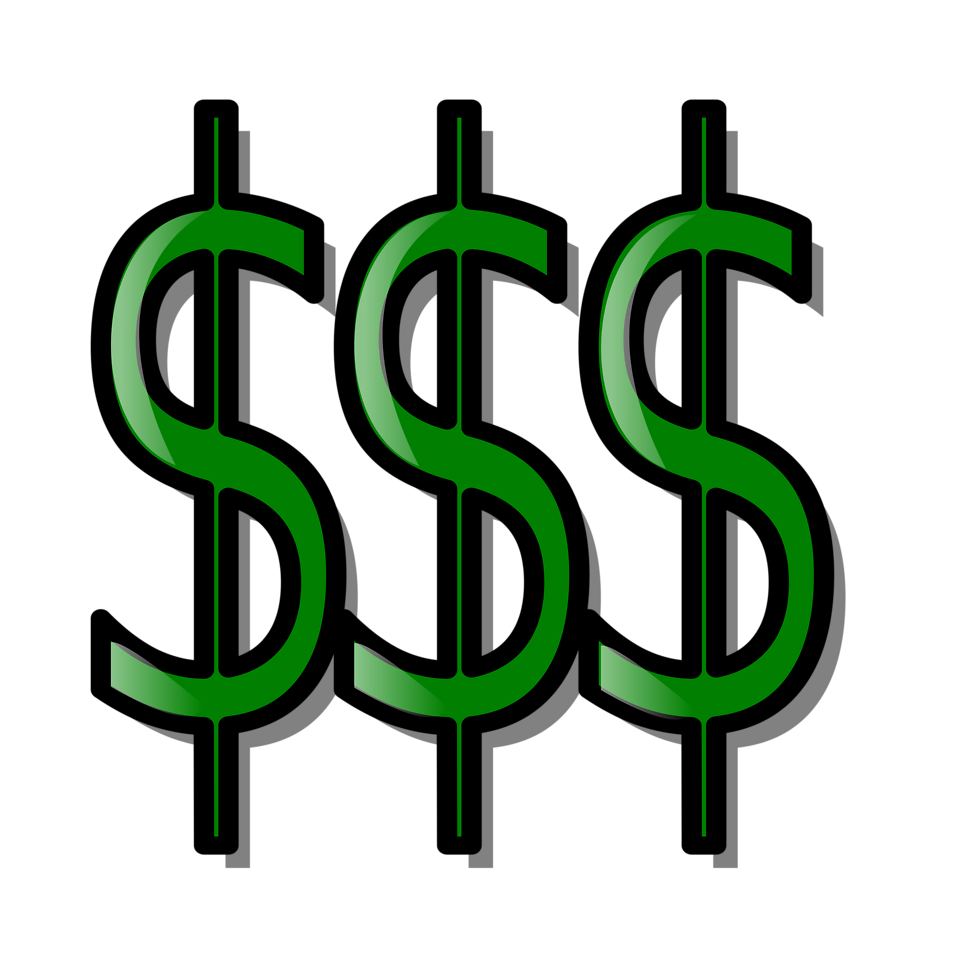 https://collegeadmissionsstrategies.com/Start building your scholarship profile NOW:https://opportunity.collegeboard.org/https://opportunity.collegeboard.org/home?SFMC_cid=EM245312-&rid=47694771Local Scholarships:https://launchyourplan.com/scholarships/Arts for Life, due 2/3/20 https://launchyourplan.com/arts-for-life-scholarship/-Florida Engineering Society Scholarship, due 2/14/20  https://launchyourplan.com/florida-engineering-society-scholarship/-Manasota Track Club Scholarship, due 3/1/20 https://launchyourplan.com/manasota-track-club-scholarship/-Suncoast Credit Union Scholars Scholarship, due 3/1/20 https://launchyourplan.com/suncoast-credit-union-scholarship/-Alpha Kappa Alpha Sorority, Inc. & Ivy Foundation, Inc. Scholarship, due 3/7/20 https://launchyourplan.com/aka-ivy-foundation-scholarship/-Matthew Carter Scholarship, due 4/3/20 https://launchyourplan.com/matthew-carter-scholarship/Sarasota County College Planninghttps://www.sarasotacountyschools.net/Page/2481Are you an Achiever? The OppU Achievers Scholarship celebrates achievement in its many forms and honors those who create opportunity for themselves and others. The OppU Achievers Scholarship. Deadlines:  December 31, March 31, June 30. https://www.opploans.com/scholarship/ Prudential Spirit of Community Awards: https://spirit.prudential.com/awards/how-to-applyTrial Pro: $5,000 Academic Scholarship to One Successful and Deserving College Student: http://www.trialpro.com/scholarships/Ge-Reagan Foundation Scholarship Program:https://www.reaganfoundation.org/education/scholarship-programs/ge-reagan-foundation-scholarship-program/ deadline, January 3rd, 2020Community Foundation of Sarasota Countyhttps://www.cfsarasota.org/Students/Available-ScholarshipsThe School House Connection Youth Leadership and Scholarship Program:Comcast Leaders and Achievers® Scholarship Program:http://email.scholarshipamerica.org/comcast/JFK Library Foundation Scholarship: Courage Essay contest: Open to 9th-12th students. Deadline, January, 17th, 2020https://www.jfklibrary.org/learn/education/profile-in-courage-essay-contest/eligibility-and-requirementsCentre College - Premiere Scholarshipshttps://www.centre.edu/scholarships/Burger king Scholarship Program:https://burgerking.scholarsapply.org/?utm_source=commercial&utm_medium=commercial&utm_campaign=commercial1The Jackie Robinson. Foundation ScholarshipJRF application is now open for senior minority high school students and carry on the civic-minded legacy of the Foundation’s namesake, Jackie Robinson. The deadline is February 1, 2020 by 5:00 pm ET.https://www.jackierobinson.org/apply/?bblinkid=184889171&bbemailid=16852183&bbejrid=1218609486 Florida Engineering Foundation High School Scholarships:Eligibility RequirementsBe a high school senior.Have been enrolled for one semester and will graduate from a Florida school.Be a citizen or permanent resident (green card holder) of the United States at the time of application.Have at least a 3.5 unweighted grade point average based on a 4.0 scale.Attain a minimum test score on the Scholastic Aptitude Test (SAT), or the American College Testing Program (ACT). The scores, listed on page two, are used as a minimum threshold level.Enroll in an engineering program accredited by the Engineering Accreditation Commission of the Accreditation Board for Engineering and Technology (ABET).Certified transcript must be included with the application.Official ACT/SAT/AP/IB/AICE test score sheet must be included with the application.https://www.fleng.org/page/Scholarships Deadline: February 14, 2020, postmarked. Gulf Coast Italian Culture Society, Inc1,000 scholarships to seniors of full or partial Italian descent. Deadline, February 15th. https://www.gcics.org/Manasota Track Scholarships:Eligibility:
1. Be high school senior and a resident of Sarasota County and have participated in High School Cross Country and/or Track.
2. Be of outstanding character and citizenship.
3. Have an unweighted GPA of at least 3.0.
4. Plan to enroll in a program of study as a full time student (12 hrs minimum) that will lead to a baccalaureate degree.
5. Be an MTC Member and volunteer for at least one MTC event.
Instructions
1. Application is to be completed by the applicant.
2. Provide an official transcript from your high school.
3. Attach a copy of your Financial Aid Form (FAFSA)
4. Include a listing of community service, academic and extracurricular activities and/or work history.
5. Write a one page essay (not to exceed 500 words) describing how running has impacted your life.
6. Submit three letters of reference, one of which must be from a faculty member (no personal or family references).Applications must be received by March 1, 2020http://manasotatrackclub.org/LOCAL STUDENT AWARDS /SCHOLARSIPSThe Bette Woodson Award memorializes Bette’s 15 years of dedicated service as a school district volunteer. It is given to a 12th grader (senior) who has demonstrated an outstanding commitment to providing service within our community as verified by narrative/logs submitted with the application.  The $1,000 award will be presented to the winner in April 2020. The Lilly Kaighin Community Service Award. This award is given to a 12th grader (senior who has seen a need in the community and has created and implemented an original community service project to meet the identified need. This $1,000 award will be presented to the winner in April 2020.The Teeja Service through the Arts Award This award is given to a 12th grader (senior) who has seen a need in the community and through volunteer activities and/or an original project has used service through the arts to meet the identified need. The $1,000 award will be presented to the winner in April 2020.Freeman Orthodontics Inspiration Awards are given to two high school seniors who have inspired others by overcoming unique and challenging circumstances while remaining in school and maintaining or improving his/her academic achievement. Students who meets these criteria must be nominated by a teacher or principal with written confirmation of the student’s high school principal. The nominator’s personal narrative supporting the nominee should include both the nature of the unique and challenging circumstances and how these circumstances have inspired others. Each $500 award will be presented to the winner in April 2020. **Applications are available in the Counseling office (Scholarship Binder)Scholarships Search Sites:http://www.gocollege.com/https://www.goodcall.com/scholarships/search/http://www.sarasotacountyschools.net www.cappex.com/scholarships/https://www.fastweb.com/***Check out the Scholarship Binder in the Counseling office for additional scholarships FAFSA APPLICATION COMPLETION EVENTSFree Application for Federal Student Aid (FAFSA): For Seniors opens, October 1st, 2019:  https://studentaid.ed.gov/sa/fafsaFAFSA WEBINARS:https://view.fafsa.gov/?qs=7f51d771c5345d88be0593acf113b03d5245c3cbe0011da107eea622b1b417269dcba8c8b2176156e5325b228f25b563235c146f8034a2fd2f938ab7d518adce8603d6ab9f9581788e6ce6ce0a8017dbFLORIDA FINANCIAL AID APPLICATION (FFAA), INCLUDING BRIGHT FUTURES**See flyer for eligibility requirementsApply here: https://www.floridastudentfinancialaidsg.org/SAPHome/SAPHome?url=home